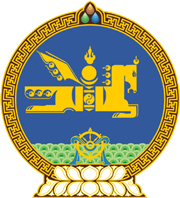 МОНГОЛ УЛСЫН ХУУЛЬ2017 оны 05 сарын 18 өдөр                                                                  Төрийн ордон, Улаанбаатар хот      БАНКНЫ ТУХАЙ ХУУЛЬД ӨӨРЧЛӨЛТ       ОРУУЛАХ ТУХАЙ1 дүгээр зүйл.Банкны тухай хуулийн 46 дугаар зүйлийн 46.1 дэх хэсгийн “хууль тогтоомж болон” гэснийг “хууль тогтоомж зөрчсөн нь гэмт хэрэг, зөрчлийн шинжгүй, эсхүл” гэж өөрчилсүгэй. 2 дугаар зүйл.Банкны тухай хуулийн 68 дугаар зүйлийн 68.4 дэх хэсгийг хүчингүй болсонд тооцсугай.3 дугаар зүйл.Энэ хуулийг Зөрчил шалган шийдвэрлэх тухай хууль хүчин төгөлдөр болсон өдрөөс эхлэн дагаж мөрдөнө.	МОНГОЛ УЛСЫН 	ИХ ХУРЛЫН ДЭД ДАРГА					Ц.НЯМДОРЖ 